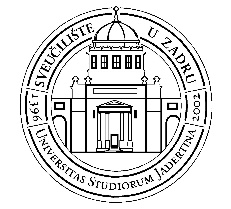 UNIVERSITY OF ZADARPostgraduate doctoral studyAPPLICATION OF THE DOCTORAL DISSERTATION TOPIC (SYNOPSIS)The filled-out form is to be delivered signed in print to the Office for Postgraduate Studies at the address: University of Zadar, Office for Postgraduate Studies, Ruđera Boškovića 5, 23000 ZadarGENERAL INFORMATION ON PhD STUDENTGENERAL INFORMATION ON PhD STUDENTGENERAL INFORMATION ON PhD STUDENTName and surnameIdentification number of the PhD studentName of the study (educational orientation)Residence addressTelephone/mobile phoneE-mailApplication of the doctoral dissertation topic (mark with an X)□ within doctoral study                □ based on scientific achievements□ within doctoral study                □ based on scientific achievementsPhD STUDENT’S CVPhD STUDENT’S CVPhD STUDENT’S CVEducation (in chronological order, with most recent first)List of works and active participations in scientific conferences (enclose longer list to the application)TITLE OF THE PROPOSED TOPICTITLE OF THE PROPOSED TOPICTITLE OF THE PROPOSED TOPICTitle in the language of the dissertation b) Title in Croatian if it is not under a)c) Title in English if it is not under a) or b)Scientific area and field MENTOR/CO-MENTOR(S)MENTOR/CO-MENTOR(S)MENTOR/CO-MENTOR(S)Academic/scientific title, name and surnameHome institution, countryMentorCo-mentor (1)Co-mentor (2)TOPIC OUTLINETOPIC OUTLINETOPIC OUTLINESummary in the language of the dissertation (no more than 500 characters with spaces)Summary in Croatian if it not under a) (no more than 500 characters with spaces)Summary in English if it is not under a) or b) (no more than 500 characters with spaces)Introduction (no more than 2000 characters with spaces)Introduction (no more than 2000 characters with spaces)Introduction (no more than 2000 characters with spaces)Overview of the scientific cognitions and research conducted so far (no more than 5000 characters with spaces)Overview of the scientific cognitions and research conducted so far (no more than 5000 characters with spaces)Overview of the scientific cognitions and research conducted so far (no more than 5000 characters with spaces)Objective; Hypoteses of research and/or research issues (no more than 1000 characters with spaces)Objective; Hypoteses of research and/or research issues (no more than 1000 characters with spaces)Objective; Hypoteses of research and/or research issues (no more than 1000 characters with spaces)Plan of research; Research corps; Research methodology (no more than 6500 characters with spaces)Plan of research; Research corps; Research methodology (no more than 6500 characters with spaces)Plan of research; Research corps; Research methodology (no more than 6500 characters with spaces)Expected scientific contribution of the proposed research (no more than 500 characters with spaces)Expected scientific contribution of the proposed research (no more than 500 characters with spaces)Expected scientific contribution of the proposed research (no more than 500 characters with spaces)List of literature cited (no more than 15 references)List of literature cited (no more than 15 references)List of literature cited (no more than 15 references)STATEMENTSTATEMENTSTATEMENTI declare under responsibility that I have not submitted a doctoral dissertation of an identical topic at any other university.Place and date _______________________________             Signature ___________________________________     I declare under responsibility that I have not submitted a doctoral dissertation of an identical topic at any other university.Place and date _______________________________             Signature ___________________________________     I declare under responsibility that I have not submitted a doctoral dissertation of an identical topic at any other university.Place and date _______________________________             Signature ___________________________________     Remark (if necessary)Remark (if necessary)Remark (if necessary)